T: Wypadek – ważne numery alarmowe.Co zrobić gdy zdarzy się wypadek?Każdy z nas ma obowiązek udzielić pomocy.                                                                   Gdy jesteśmy świadkami wypadku lub sami w nim uczestniczymy natychmiast informujemy o tym zdarzeniu odpowiednie służby takie jak:  pogotowie, straż pożarna, policja.                                                                                                   Dzwonimy pod numer 112 i informujemy o zdarzeniu. Dyspozytor na podstawie naszych informacji przyśle pogotowie lub policję, czy też straż pożarną.Napisz po śladzie numer alarmowy.     112W zależności od rodzaju zdarzenia, możemy wezwać bezpośrednio:pogotowie wybierając numer:  999policję wybierając numer :  997straż pożarną wybierając numer : 998Wykonaj poniższą kartę pracy.  Zastanów się, jakie służby wezwiesz do pożaru, stłuczki samochodowej, a jakie do rannej osoby.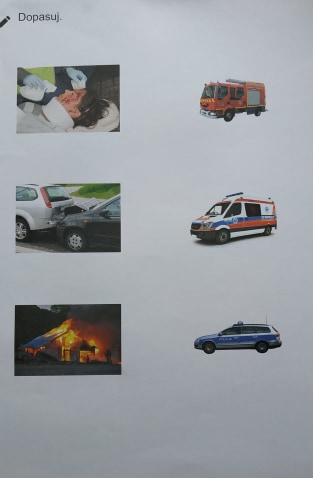 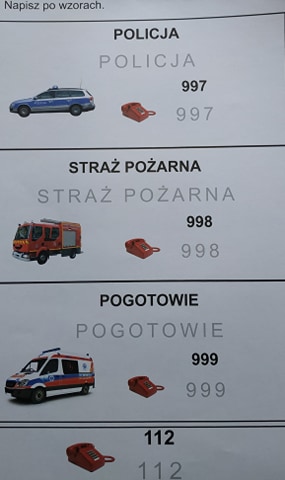 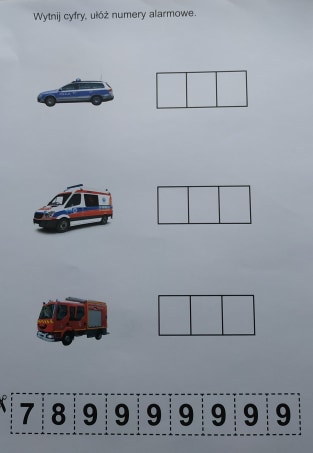 